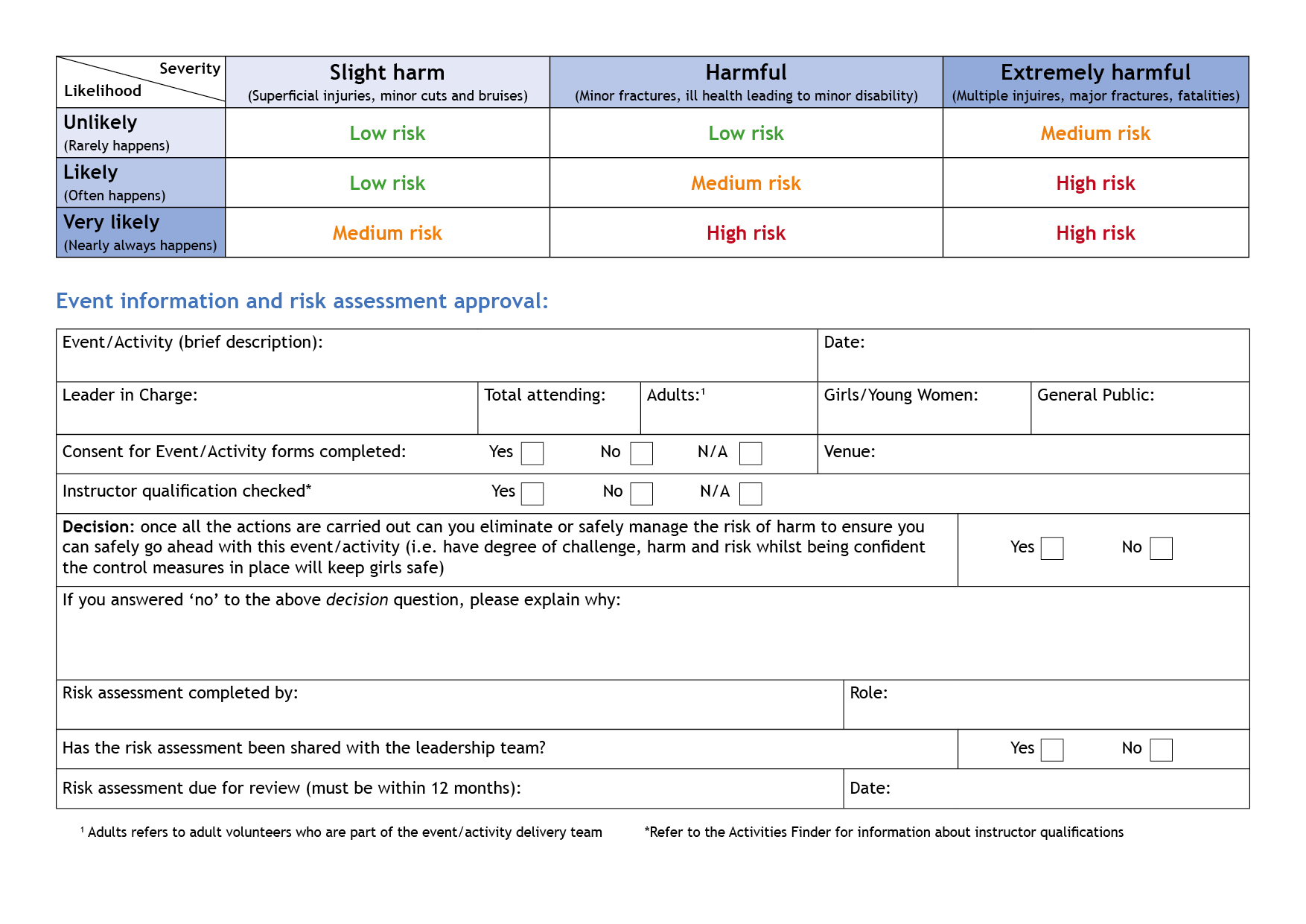 Update your risk assessment to take into account the latest health advice around self-isolation rulesMake sure you would have measures in place (agreed with parents) in case pupils or trip supervisors show symptoms and need to self-isolateListen to advice from your provider(s) for travel insurance and public liability insurance – if they say cancel, follow their adviceGather the opinions of parents, pupils and staff – check what the views are on the playground and in the staff roomHazardsWhat could cause harm or damage?Who or what is at risk of being affected and how?What are you already doing?How have you reduced the risk already?Likelihood of risk occurring(L/M/H)Severity of risk(L/M/H)Are further controls necessary?What else needs to happen to reduce the risk to an acceptable level?Action by:name/dateSpread of Covid-19 at the eventGirls and adults, plus other people they come into contact with if they become contagious and spread the virus.People with pre-existing health conditions and older adults are more at risk, plus those who live with people in those groups.Checked government guidance (links from Girlguiding website) to see how it applies to event.  Provided adequate handwashing facilities and hand sanitizer, instructions on use and additional handwashing opportunities built into programme.MHIf the virus risk changes, according to government advice will cancel the event. Consider re-scheduling and/or sending out activities that girls can do at home.Ensure that all parents and attendees know that they must not attend if they have a high temperature or persistent cough. Any participant showing symptoms of Covid 19 will need to be isolated before being sent home. Event Team, daily until the event.Volunteers drop out due to illness or concerns about Covid-19There are not sufficient adults to meet ratio requirements or provide adequate care to keep girls safe.Keep in regular communication with volunteers so that volunteers in lower risk groups can be invited the event can be cancelled earlier if necessary.  Ensure that volunteers know it is understandable for them to drop out if they are concerned.  Identify other volunteers who could attend at short noticeMHIf there are not enough volunteers to safely run the event, cancel.Event Team, daily until the event.Not Enough Units sign up for the eventLoss of money from CountyConstantly review and cancel if necessary before any monies paidLMReview and re-advertiseEvent Team / County OfficeParticipants not arriving in time for coachLost time and other participants left waiting outside in the coldInformation sent to Unit Leaders prior to the event informing that that coaches cannot wait for late arrivals.  Leaders to inform Parents that if this situation arises they will be responsible for transporting their child to the Space Station.  No refunds will be made in this situation.MLRepeat information to Leaders in all correspondence and ask that they communicate clearly with parents.EventTeam/County OfficeInjury caused by road accident, or injury from moving around vehicleAll passengersNo girls should be seated in the front seatsAdults should be seated throughout the coach especially at emergency exitsAll passengers to remain seated and facing forwardAll passengers to wear seat belts.Adults to check seatbelts are worn by childrenNo standing in aisle, lying on seats or in the isle.LHEach coach to have a nominated Lead who ensures the proper procedures are followedEvents Team to inform all Leaders and appoint coach lead.Fall from a moving vehicleAll passengersAdults to be seated front, middle and back next to emergency exits.Adults to monitor exit from vehicleLHEach coach to have a nominated Lead who ensures the proper procedures are followedEvents Team to inform all Leaders and appoint coach lead.Trip hazard from discarded litter in vehicleAll passengersBin bags available throughout vehicleBags to be emptied or replaced as often as possibleLMEach coach to have a nominated Lead who ensures the proper procedures are followedEvents Team to inform all Leaders and appoint coach lead.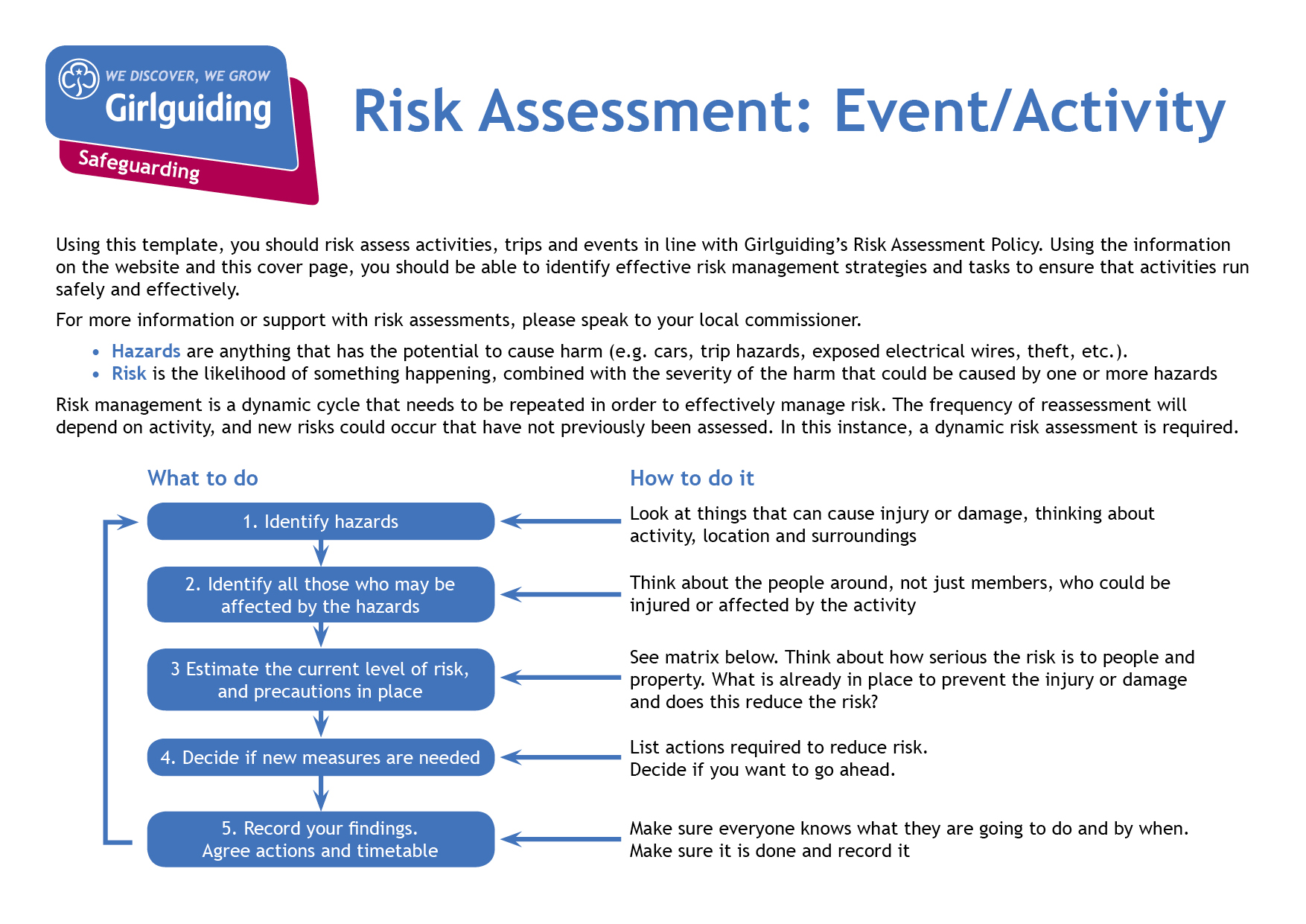 Injury from traffic at stops and breaksAll passengersSafety instructions given prior to disembarkation.Ensure Leader exits coach first and leads girls to safetyMHEach coach to have a nominated Lead who ensures the proper procedures are followedEvents Team to inform all Leaders and appoint coach lead.Code of ConductAll participantsRespect for property should be shown at all times.Theft and illegal activities will be reported to police.Girls must not leave the centre unless accompanied by an adult.LMAll adults to be fully aware of Girlguiding Code of ConductEvent Team prior to and during eventAccident All participantsInitial First Aid will be administered by Unit Leader. If the leader needs support the Event First Aider can be contacted.  Girls should be accompanied by a leader at all times. LMEach Unit to have First Aid Kit and Health Forms.Event First Aider will have additional suppliesEvent Team and all Leaders at EventOutbreak of D & V or similarAll participantsAny sign of D & V to be reported immediately to Event First Aider.  Isolation is top priority to stop it spreading and protecting other participants.If required to go home, leaders will be asked to contact parents.LLAll adults to be made aware of procedure to follow if a case should arise.Event Team and all Leaders at EventLoss and/or damage of personal possessionsAll participantParticipants to keep luggage to a minimum. Discourage them from bringing expensive items and inform them these are LLUnit leaders to be made aware that personal possessions are not covered by Girlguiding UK insuranceAll participantsSafeguardingAll participantsALL ADULTS MUST HAVE A DBS CHECK it is the Group Leaders responsibility to ensure they have.All Adults have a responsibility to ensure that the young people are protected from harm. It will be the responsibility of each adult to ensure that:• their behaviour is appropriate at all time• they observe the rules established for the safety and security of young people• they follow the procedures following suspicion, disclosure or allegation of child abuse• they recognise the position of trust in which they have been placed• in every respect, the relationships they form with young people in their care are appropriate• the welfare of all young people is safeguarded• they avoid compromising situations or opportunities for misunderstandings or allegationsThe code of practice summarised above is there to protect both young people and adults.  If you wish to discuss any aspect of the safeguarding policy please contact Event TeamLMAll adults to be made aware of this risk assessment.Event Team and all LeadersEmergency nos.In case of accident/incident All adult participantsAll units to collect completed Consent and Health forms and keep copy of them with them at all times.  Set up Home Contact and keep their details with them during the event.Morag Sweeney 07801 357701LMCoach Leaders to check when units board coachesEvent Team to check at event.